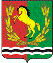 АДМИНИСТРАЦИЯМУНИЦИПАЛЬНОГО ОБРАЗОВАНИЯ РЯЗАНОВСКИЙ СЕЛЬСОВЕТ
АСЕКЕЕВСКОГО РАЙОНА ОРЕНБУРГСКОЙ ОБЛАСТИПОСТАНОВЛЕНИЕ =====================================================================12.09.2023                                       с. Рязановка                                       №  55 -п О выявлении правообладателяранее учтенного земельного  участка с кадастровым номером 56:05:1501001:39 В соответствии со статьей 69.1 Федерального закона от 13 июля 2015 года №218-ФЗ "О государственной регистрации недвижимости" администрация муниципального образования Рязановский сельсовет  ПОСТАНОВЛЯЕТ:1. В отношении земельного участка с кадастровым номером 56:05:1501001:39в качестве его правообладателя, владеющего данным земельным участком на праве собственности  выявлен Давыдов Павел Андреевич, паспорт РФ серия 5308 № 719457 выдан 03.03.2009 ОВД по Оренбургской области в Асекеевском районе, СНИЛС 056-251-710 45. 2. Право собственности  Давыдова Павла Андреевича  на указанный в пункте 1 настоящего  постановления земельный участок подтверждается свидетельством на право собственности на земельный участок  серии РФ-XXIX  ОРБ -05-15 № 0851823   от 20.10.1995 года регистрационная запись № 123  от 10.10.1995 года.Глава  муниципального образования                                            А.В. Брусилов